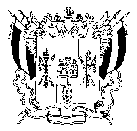 ТЕРРИТОРИАЛЬНАЯ ИЗБИРАТЕЛЬНАЯ КОМИССИЯАЗОВСКОГО РАЙОНА РОСТОВСКОЙ ОБЛАСТИПОСТАНОВЛЕНИЕ     20 сентября 2021г. 	№ 34-19Азовский районО результатах выборов депутатов Собраниядепутатов Новоалександровского  сельского поселенияпятого созыва по Новоалександровскому десятимандатному избирательному округу № 1	На основании данных первого экземпляра протокола участковых избирательных комиссий избирательных участков 101, 102, 103, 104 Азовского района об итогах голосования по Новоалександровскому  десятимандатному избирательному округу № 1 Территориальная избирательная комиссия Азовского района Ростовской области определила, что в выборах депутатов Собрания депутатов Новоалександровского сельского поселения пятого созыва по Новоалександровскому  десятимандатному избирательному округу № 1 приняло участие 1245 (одна тысяча двести сорок пять) избирателей, что составляет 30,50%, внесенных в списки избирателей на момент окончания голосования.                 Голоса избирателей распределились следующим образом:	1. За Агееву Оксану Александровну подано 389 (триста восемьдесят девять) голосов избирателей, что составляет 31,32% от числа избирателей, принявших участие в голосовании; 	2.За Аристова Александра Николаевича подано 452 (четыреста пятьдесят два) голоса избирателей, что составляет 36,39% от числа избирателей, принявших участие в голосовании; 3. За Артюхина Олега Александровича подано 258 (двести пятьдесят восемь) голосов избирателей, что составляет 20,77% от числа избирателей, принявших участие в голосовании; 4. За Выборнова Дениса Владимировича подано 365 (триста шестьдесят пять) голосов избирателей, что составляет 29,39% от числа избирателей, принявших участие в голосовании; 5. За Загоруйко Анну Валентиновну подано 293 (двести девяносто три) голоса избирателей, что составляет 23,59% от числа избирателей, принявших участие в голосовании; 6. За Колобродова Юрия Викторовича подано 375 (триста семьдесят пять) голосов избирателей, что составляет 30,19% от числа избирателей, принявших участие в голосовании; 7. За Кочурова Сергея Сергеевича подано 326 (триста двадцать шесть) голосов избирателей, что составляет 26,25% от числа избирателей, принявших участие в голосовании;8. За Кравцова Алексея Борисовича подано 319 (триста девятнадцать) голосов избирателей, что составляет 25,68% от числа избирателей, принявших участие в голосовании;10.За Кравченко Эмму Николаевну подано 313 (триста тринадцать) голосов избирателей, что составляет 25,20% от числа избирателей, принявших участие в голосовании;11. За Левченко Ольгу Викторовну подано 207 (двести семь) голосов избирателей, что составляет 16,67% от числа избирателей, принявших участие в голосовании;12. За Литовченко Сергея Николаевича подано 250 (двести пятьдесят) голосов избирателей, что составляет 20,13% от числа избирателей, принявших участие в голосовании;13. За Маркову Татьяну Олеговну подано 309 (триста девять) голосов избирателей, что составляет 24,88% от числа избирателей, принявших участие в голосовании;14. За Моисеенко Олега Васильевича подано 288 (двести восемьдесят восемь) голосов избирателей, что составляет 23,19% от числа избирателей, принявших участие в голосовании;15. За Петрова Анатолия Викторовича подано 414 (четыреста четырнадцать) голосов избирателей, что составляет 33,33% от числа избирателей, принявших участие в голосовании;16. За Русяеву Ирину Васильевну подано 270 (двести семьдесят) голосов избирателей, что составляет 21,74% от числа избирателей, принявших участие в голосовании;17. За Сергееву Наталью Владимировну подано 188 (сто восемьдесят восемь) голосов избирателей, что составляет 15,14% от числа избирателей, принявших участие в голосовании;18. За Ткаченко Илью Анатольевича подано 319 (триста девятнадцать) голосов избирателей, что составляет 25,68% от числа избирателей, принявших участие в голосовании;19. За Ясько Светлану Григорьевну подано 198 (сто девяносто восемь) голосов избирателей, что составляет 15,94% от числа избирателей, принявших участие в голосовании;	На основании п. 3 статьи 62 Областного закона от 12.05.2016 № 525-ЗС «О выборах и референдумах в Ростовской области», Территориальная избирательная комиссия Азовского районаПОСТАНОВЛЯЕТ:1. Признать выборы депутатов Собрания депутатов Новоалександровского сельского поселения пятого созыва по Новоалександровскому десятимандатному избирательному округу № 1 19 сентября 2021 года состоявшимися и действительными. 2. Утвердить протокол и сводную таблицу Территориальной избирательной комиссии Азовского района Ростовской области о результатах выборов депутатов Собрания депутатов Новоалександровского сельского поселения пятого созыва по Новоалександровскому десятимандатному избирательному округу № 1.3. Считать избранными депутатами Собрания депутатов Новоалександровского сельского поселения пятого созыва по Новоалександровскому десятимандатному избирательному округу № 1.3.1. Агееву Оксану Александровну, 1975 года рождения; выдвинутую: Азовским районным местным отделением Партии «ЕДИНАЯ РОССИЯ». 3.2. Аристова Александра Николаевича, 1982 года рождения; выдвинутого: АЗОВСКИМ МЕСТНЫМ ОТДЕЛЕНИЕМ «КОММУНИСТИЧЕСКОЙ ПАРТИИ РОССИЙСКОЙ ФЕДЕРАЦИИ».3.3. Выборнова Дениса Владимировича, 1980 года рождения; выдвинутого: Азовским районным местным отделением Партии «ЕДИНАЯ РОССИЯ». 3.4. Колобродова Юрия Викторовича, 1959 года рождения; выдвинутого: АЗОВСКИМ МЕСТНЫМ ОТДЕЛЕНИЕМ «КОММУНИСТИЧЕСКОЙ ПАРТИИ РОССИЙСКОЙ ФЕДЕРАЦИИ».3.5. Кочурова Сергея Сергеевича, 1982 года рождения; выдвинутого: АЗОВСКИМ МЕСТНЫМ ОТДЕЛЕНИЕМ «КОММУНИСТИЧЕСКОЙ ПАРТИИ РОССИЙСКОЙ ФЕДЕРАЦИИ».3.6. Кравцова Алексея Борисовича, 1977 года рождения; выдвинутого самовыдвижением.3.7. Кравченко Эмму Николаевну, 1982 года рождения; выдвинутую: Азовским районным местным отделением Партии «ЕДИНАЯ РОССИЯ». 3.8. Маркову Татьяну Олеговну, 1974 года рождения; выдвинутую: Азовским районным местным отделением Партии «ЕДИНАЯ РОССИЯ». 3.9. Петрова Анатолия Викторовича, 1972 года рождения; выдвинутого: Азовским районным местным отделением Партии «ЕДИНАЯ РОССИЯ». 3.10. Ткаченко Илью Анатольевича, 1999 года рождения; выдвинутого: АЗОВСКИМ МЕСТНЫМ ОТДЕЛЕНИЕМ «КОММУНИСТИЧЕСКОЙ ПАРТИИ РОССИЙСКОЙ ФЕДЕРАЦИИ».4. Опубликовать настоящее постановление в средствах массовой информации.Председатель комиссии	_____________	        Е.Г. Пшеничная Секретарь комиссии 		_____________		К.М. Бабич 	М.П.